 Cardiff University-MLANG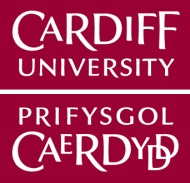 Fact sheet 2023/24Institution:Institution:Name of InstitutionCardiff University, School of Modern Languages (MLANG)Erasmus CodeUK CARDIFF01Cardiff University – International OfficeGlobal Opportunities – Centre for Student LifeTel: +44 (0) 29 2251 8888Email: studentconnect@cardiff.ac.uk Website: www.cardiff.ac.uk/study/internationalMLANG AddressSchool of Modern Languages (MLANG)Cardiff University66a Park PlaceCardiff. CF10 3AS. Wales UKGeneral enquiries email: mlang-exchange@cardiff.ac.ukTelephone: +44 (0)29 2087 9471 or +44 (0)29 2087 5993Location and map can be found at University map - Visit us - Cardiff UniversityMLANG Webpage http://www.cardiff.ac.uk/modern-languages/ http://www.cardiff.ac.uk/modern-languages/courses/erasmus/ Incoming Erasmus & International Exchange Coordinator (MLANG)Dr Carlos Sanz MingoEmail: MingoCS@cardiff.ac.uk Telephone: +44(0)29 2087 4145Year Abroad AdministrativeOfficer (contact for Incoming Students)Heather Jones and Emma ReynoldsEmail: mlang-exchange@cardiff.ac.uk Telephone – +44 (0) 29 2087 9471MLANG Profile:Cardiff School of Modern Languages (MLANG) has a number of agreements with partner universities abroad for the exchange of students on their year abroad. We offer modules in a variety of languages including Chinese, French, German, Italian, Japanese, Portuguese, and Spanish, as well as courses on culture, history, literature, politics and cinema.Academic Information:Academic Information:Academic CalendarAll our degree programmes have a modular structure with the academic year divided into two twelve week semesters. Each semester is followed by a period of examinations and/or assessments. Enrolment Week: Monday 25th September – Friday 29th September 2023First semester: Monday 2nd October 2023 to Friday 26th January 2024 (including exam period)Second semester: Monday 29th January to Friday 14th June 2024 (including exam period)https://www.cardiff.ac.uk/public-information/corporate-information/semester-datesApplication Deadline for Incoming Students Autumn/whole academic year: 31st May 2023Spring semester: 31st October 2023Application procedureEUROPEAN EXCHANGES:Please note that if you wish to come and study at Cardiff as a European exchange student, there must be an Inter-Institutional Agreement between Cardiff University and your home institution. Partner universities should send a nomination email with the contact details of the exchange students to mlang-exchange@cardiff.ac.uk . Upon receipt of the student’s nomination students will receive the information package by email.Students should complete an online application to be accepted at Cardiff University. INTERNATIONAL EXCHANGES (OUTSIDE EU):Partner universities should send a nomination e-mail with the contact details of the exchange students to mlang-exchange@cardiff.ac.uk ; Email address for nominations from Japanese and Chinese partner universities: mlang-exchange@cardiff.ac.ukUpon receipt of the student’s nomination, students will receive the information package by email.Students should complete an online application to be accepted at Cardiff University. The link will be sent to students upon receipt of the nomination e-mail. Minimum English RequirementsEUROPEAN EXCHANGEThe sending institution (your home university) is responsible for providing support to its nominated students, so that they can have the recommended language skills at the start of the study period.The sending institution takes full responsibility for ensuring students meet the minimum English language requirements as part of the nomination process. Any students nominated to Cardiff University and who subsequently submit an application to an academic school will have been confirmed by the sending institution as meeting these requirements. However, for UKVI purposes, students must upload a copy of their Year 1 transcript of records as evidence of their English language level.JAPANESE & CHINESE EXCHANGE ONLY*: IELTS Overall Band Score: 6.0 with minimum: 5.5 in each sub-section for entry to MLANG.IELTS Overall Band Score: 6.5 with minimum: 5.5 in each sub-section for entry to Cardiff Business School (CARBS)IMPORTANT: Cardiff University confirms that the English language tests accepted for entry to degree programmes is as follows:• for all Undergraduate and Postgraduate (taught and research) degree programmes, Cardiff University will accept IELTS (Academic) tests from any IELTS test centre (IELTS Life Skills test is not accepted), Pearson Test of English (PTE Academic), TOEFL language test and Trinity language test undertaken in the UK. Confirmation of this is also on our website: http://www.cardiff.ac.uk/for/prospective/international/english-language-requirements.html If a student’s IELTS is below the required minimum, then they will not be accepted until they can provide a new IELTS certificate with the required level.Pre-sessional English classesExchange students who have not reached IELTS 6.5 may apply for a pre-sessional English language course at Cardiff University (but this does not guarantee acceptance).  A fee is payable. https://www.cardiff.ac.uk/study/international/english-language-programmes/pre-sessional-summer-coursesOther private language schools in Cardiff also provide English classes during the summer.List of courses available to incoming studentsInformation sent by email to incoming students upon receipt of the student’s nomination. Course load to be taken by incoming students30-35 ECTS per semester; 1 Cardiff credit = 0.5 ECTS Specific requirementsStudents must enrol for a total of 120 credits if studying for the whole academic year, 80 of which must be taken within MLANG. Students studying with us for one semester must enrol for a total of 60 to 65 credits, 40 of which must be taken within the School. Grading SystemStudent assessments are graded individually (0-100) against mark schemes and/or assessment criteria appropriate for the task being undertaken. The pass mark is normally 40%.The highest banding of marks, a ‘first’, are usually marked between 70 and 80. Transcript of RecordsAll exchange and visiting students will receive a copy of their official transcript which will be published on their SIMS record.Students who study here for Semester 1 only will receive their transcripts in mid to late March. Those who join for the full academic year or for Semester 2 only will receive them in mid-July.General Information:General Information:Orientation Week/ University Induction ProgrammeThe International Office organises an Induction Programme at the beginning of each semester to help International and EU students make friends, learn more about Cardiff and the University in a safe environment so that they can settle down to their new academic life quickly. Further information: https://www.cardiff.ac.uk/new-students/international-studentsPick-up Service for Exchange  StudentsCardiff University provides you with free collection from two major airports in the UK in September. They will transport you to Cardiff and take you to your accommodation.https://www.cardiff.ac.uk/new-students/international-students/travelAccommodationThere are a number of Halls of Residence and Student Houses to choose from, but The Residences Office only guarantees an offer of a single occupancy place in University residences to those visiting Exchange students who are studying at Cardiff University for the full academic year. Students must now apply for residences on-line www.cardiff.ac.uk/residences  Once you have submitted your online application for a room in university Accommodation, in July/August/September, you will receive an email notifying you that your application has been processed and advising you to view and accept your Offer of Residence online. You must accept your online offer of residence within 7 days or your offer will expire and the room will be allocated to another student. Students visiting Cardiff for one semester are not guaranteed a place in University residences. Therefore we suggest that students staying for the autumn semester only, arrive in early/mid-September and stay in a provisional accommodation for a short time whilst you find alternative private accommodation.Health InsuranceWhen you arrive in Cardiff, you must register with a doctor, known as a General Practitioner or GP, close to your place of residence. Names of doctors and the address of their surgeries can be obtained from the Health Centre, the Student Advisory Service and in the various Halls of Residence. Student Support Services (Disabilities, financial support, counselling…)Cathays Campus. Contact Details:Tel: +44 (0)29 2251 8888studentconnect@cardiff.ac.uk Student Counselling; International Student Support (ISS) team; Disability and Dyslexia Service:http://www.cardiff.ac.uk/studentsupport/index.html 